№п/пАдрес, кадастровый номер земельного участка, площадь земельного участкаСхема размещения мест (площадок)накопления ТКО, Масштаб 1:2000104Тверская обл., Осташковский городской округ, Сорожский т/о, д.Сорога,д.42, кадастровыйномер земельного участка69:24:0135001X 57.169863Y 33.174945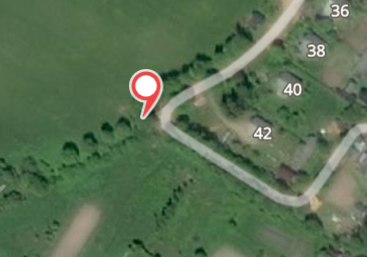 №п/пАдрес, кадастровый номер земельного участка, площадь земельного участкаСхема размещения мест (площадок)накопления ТКО, Масштаб 1:2000105Тверская обл., Осташковский городской округ,Сорожский т/о,д.Покровское, д.50А,кадастровыйномер земельного участка69:24:0135101X 57.169863Y 33.185223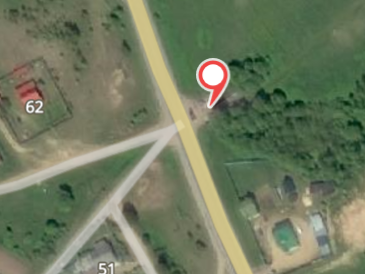 №п/пАдрес, кадастровый номер земельного участка, площадь земельного участкаСхема размещения мест (площадок)накопления ТКО, Масштаб 1:2000106Тверская обл., Осташковский городской округ, Сорожский т/о, д.Сорога,д.117, кадастровыйномер земельного участка69:24:0135001X 57.175354Y 33.184177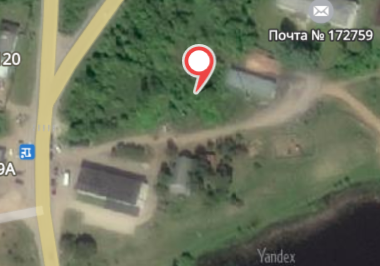 №п/пАдрес, кадастровый номер земельного участка, площадь земельного участкаСхема размещения мест (площадок)накопления ТКО, Масштаб 1:2000107Тверская обл., Осташковский городской округ, Сорожский т/о, д.Сорога,д.64, кадастровыйномер земельного участка69:24:0135001X 57.173714Y 33.174763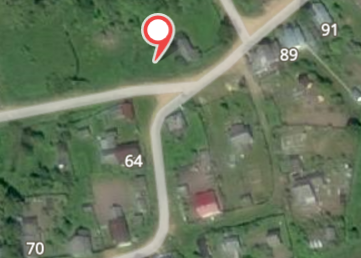 №п/пАдрес, кадастровый номер земельного участка, площадь земельного участкаСхема размещения мест (площадок)накопления ТКО, Масштаб 1:2000108Тверская обл., Осташковский городской округ,Сорожский т/о,д.Покровское, д.22,кадастровыйномер земельного участка69:24:0135101X 57.169785Y 33.179322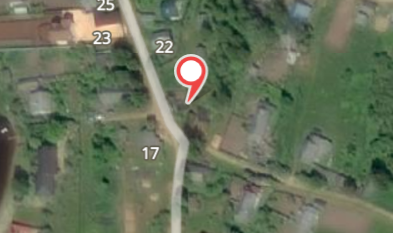 №п/пАдрес, кадастровый номер земельного участка, площадь земельного участкаСхема размещения мест (площадок)накопления ТКО, Масштаб 1:2000109Тверская обл., Осташковский городской округ,Сорожский т/о,д.Покровское, д.44,кадастровыйномер земельного участка69:24:0135101X 57.168275Y 33.183067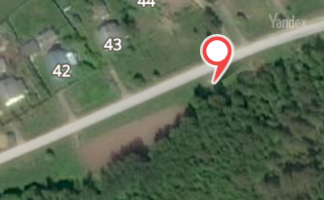 №п/пАдрес, кадастровый номер земельного участка, площадь земельного участкаСхема размещения мест (площадок)накопления ТКО, Масштаб 1:2000110Тверская обл., Осташковский городской округ,Сорожский т/о,д.Покровское, д.56,кадастровыйномер земельного участка69:24:0135101X 57.168543Y 33.182069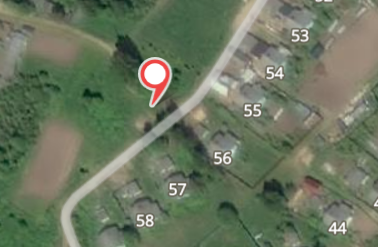 №п/пАдрес, кадастровый номер земельного участка, площадь земельного участкаСхема размещения мест (площадок)накопления ТКО, Масштаб 1:2000111Тверская обл., Осташковский городской округ, Сорожский т/о, д.Светлица,кадастровыйномер земельного участка69:24:0133901X 57.237817Y 33.070377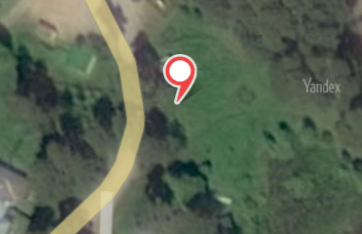 №п/пАдрес, кадастровый номер земельного участка, площадь земельного участкаСхема размещения мест (площадок)накопления ТКО, Масштаб 1:2000112Тверская обл., Осташковский городской округ,Сорожский т/о,д.Кравотынь, кадастровыйномер земельного участка69:24:0133601X 57.277094Y 33.145216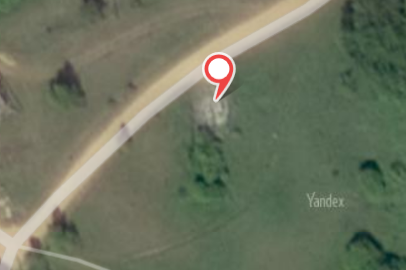 №п/пАдрес, кадастровый номер земельного участка, площадь земельного участкаСхема размещения мест (площадок)накопления ТКО, Масштаб 1:2000113Тверская обл., Осташковский городской округ, Сорожский т/о, д.Марьино,кадастровыйномер земельного участка69:24:0135401X 57.144069Y 33.253502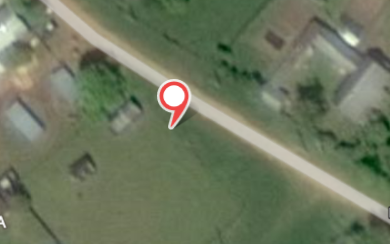 №п/пАдрес, кадастровый номер земельного участка, площадь земельного участкаСхема размещения мест (площадок)накопления ТКО, Масштаб 1:2000127Тверская обл., Осташковский городской округ, Сорожский т/о, кладбищед.Уницы, кадастровыйномер земельного участка69:24:0000013X 57.180204Y 33.146739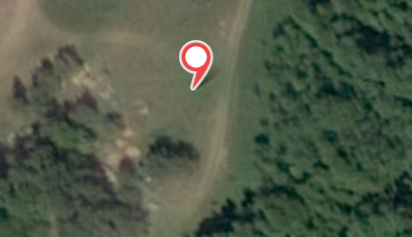 №п/пАдрес, кадастровый номер земельного участка, площадь земельного участкаСхема размещения мест (площадок)накопления ТКО, Масштаб 1:2000128Тверская обл., Осташковский городской округ, Сорожский т/о, кладбищев д.Лещины, кадастровыйномер земельного участка69:24:0000013X 57.195110Y 33.214738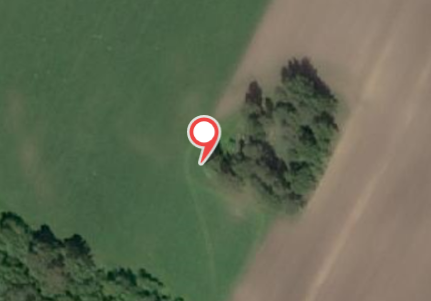 №п/пАдрес, кадастровый номер земельного участка, площадь земельного участкаСхема размещения мест (площадок)накопления ТКО, Масштаб 1:2000129Тверская обл., Осташковский городской округ, Сорожский т/о, кладбищев д.Троеручица,кадастровыйномер земельного участка69:24:0000013X 57.238889Y 33.121054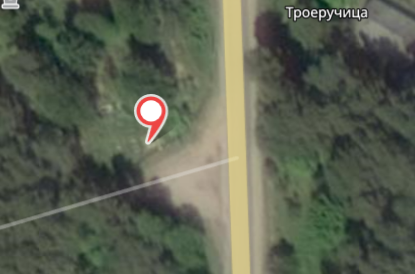 №п/пАдрес, кадастровый номер земельного участка, площадь земельного участкаСхема размещения мест (площадок)накопления ТКО, Масштаб 1:2000130Тверская обл., Осташковский городской округ, Сорожский т/о, кладбищев д.Кравотынь,кадастровыйномер земельного участка69:24:0133601X 57.277976Y 33.139315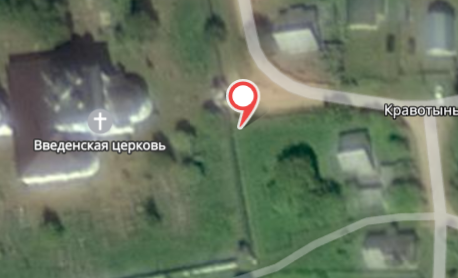 №п/пАдрес, кадастровый номер земельного участка, площадь земельного участкаСхема размещения мест (площадок)накопления ТКО, Масштаб 1:2000131Тверская обл., Осташковский городской округ, Сорожский т/о, кладбищев д.Сорога, кадастровыйномер земельного участка69:24:0000013X 57.169177Y 33.160257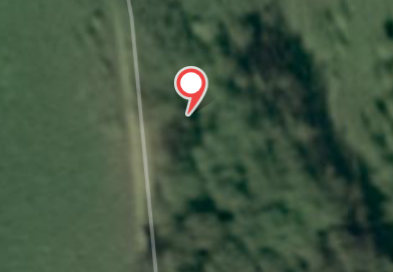 №п/пАдрес, кадастровый номер земельного участка, площадь земельного участкаСхема размещения мест (площадок)накопления ТКО, Масштаб 1:2000114Тверская обл., Осташковский городской округ, Сорожский т/о, д.Пачково,кадастровыйномер земельного участка69:24:0134201X 57.222909Y 33.108065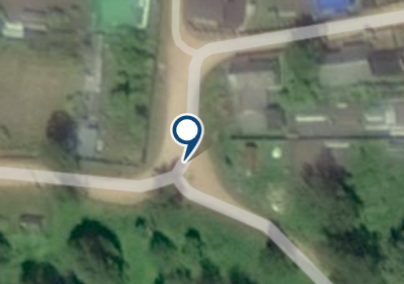 №п/пАдрес, кадастровый номер земельного участка, площадь земельного участкаСхема размещения мест (площадок)накопления ТКО, Масштаб 1:2000115Тверская обл., Осташковский городской округ, Сорожский т/о, д.Пески- Ляпино,кадастровыйномер земельного участка69:24:0134001X 57.231491Y 33.081678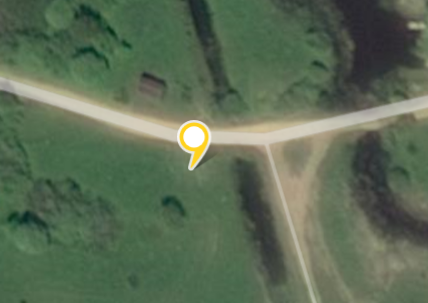 №п/пАдрес, кадастровый номер земельного участка, площадь земельного участкаСхема размещения мест (площадок)накопления ТКО, Масштаб 1:2000116Тверская обл., Осташковский городской округ, Сорожский т/о, д.Жар,кадастровыйномер земельного участка69:24:0134101X 57.234378Y 33.091832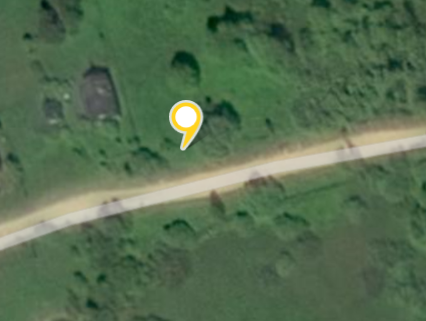 №п/пАдрес, кадастровый номер земельного участка, площадь земельного участкаСхема размещения мест (площадок)накопления ТКО, Масштаб 1:2000117Тверская обл., Осташковский городской округ, Сорожский т/о, д.Глубочица,кадастровыйномер земельного участка69:24:0134301X 57.237520Y 33.148549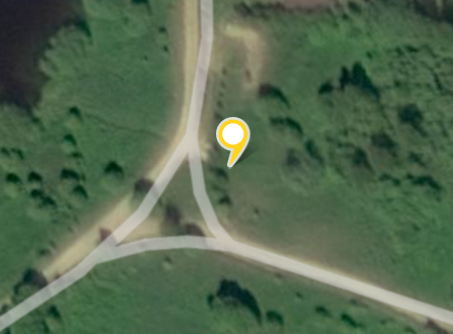 №п/пАдрес, кадастровый номер земельного участка, площадь земельного участкаСхема размещения мест (площадок)накопления ТКО, Масштаб 1:2000118Тверская обл., Осташковский городской округ, Сорожский т/о, д.Зальцо,кадастровыйномер земельного участка69:24:0133801X 57.253449Y 33.136206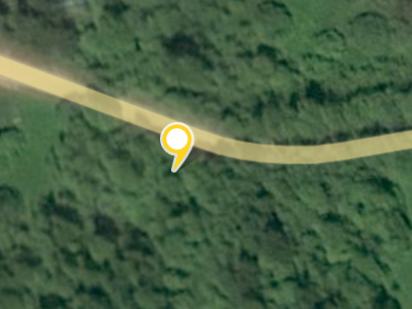 №п/пАдрес, кадастровый номер земельного участка, площадь земельного участкаСхема размещения мест (площадок)накопления ТКО, Масштаб 1:2000119Тверская обл., Осташковский городской округ, Сорожский т/о,д.Твердякино,кадастровыйномер земельного участка69:24:0133701X 57.253114Y 33.126130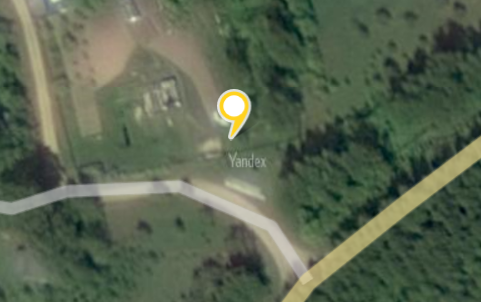 №п/пАдрес, кадастровый номер земельного участка, площадь земельного участкаСхема размещения мест (площадок)накопления ТКО, Масштаб 1:2000120Тверская обл., Осташковский городской округ, Сорожский т/о, д.Залучье,кадастровыйномер земельного участка69:24:0134501X 57.203254Y 33.148222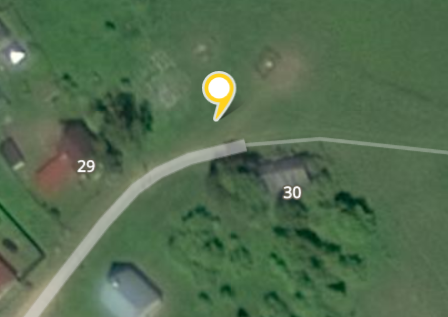 №п/пАдрес, кадастровый номер земельного участка, площадь земельного участкаСхема размещения мест (площадок)накопления ТКО, Масштаб 1:2000124Тверская обл., Осташковский городской округ, Сорожский т/о, д.Заселье,кадастровыйномер земельного участка69:24:0134601X 57.187392Y 33.153588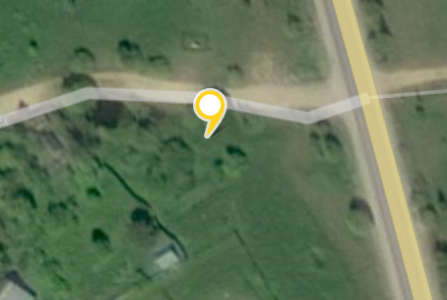 №п/пАдрес, кадастровый номер земельного участка, площадь земельного участкаСхема размещения мест (площадок)накопления ТКО, Масштаб 1:2000122Тверская обл., Осташковский городской округ, Сорожский т/о, д.Погорелое,кадастровыйномер земельного участка69:24:0134701X 57.187373Y 33.164022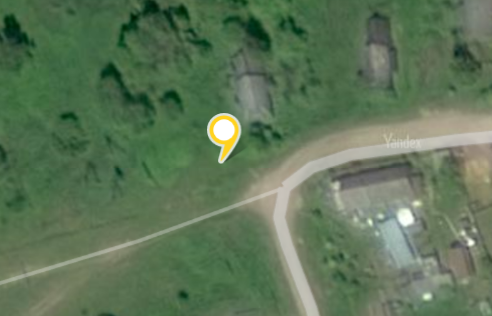 №п/пАдрес, кадастровый номер земельного участка, площадь земельного участкаСхема размещения мест (площадок)накопления ТКО, Масштаб 1:2000123Тверская обл., Осташковский городской округ, Сорожский т/о, д.Зорино,кадастровыйномер земельного участка69:24:0135201X 57.167555Y 33.221566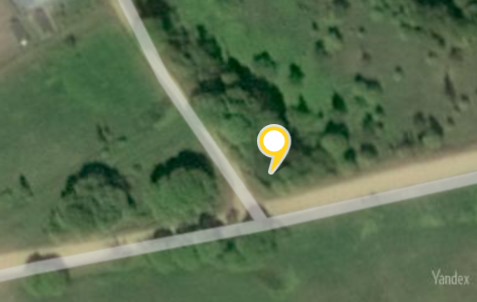 №п/пАдрес, кадастровый номер земельного участка, площадь земельного участкаСхема размещения мест (площадок)накопления ТКО, Масштаб 1:2000121Тверская обл., Осташковский городской округ, Сорожский т/о, д.Залесье,кадастровыйномер земельного участка69:24:0135601X 57.123036Y 33.205062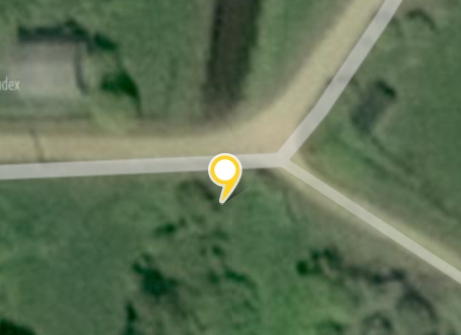 №п/пАдрес, кадастровый номер земельного участка, площадь земельного участкаСхема размещения мест (площадок)накопления ТКО, Масштаб 1:2000125Тверская обл., Осташковский городской округ, Сорожский т/о, д.Локотец,кадастровыйномер земельного участка69:24:0135301X 57.159745Y 33.235093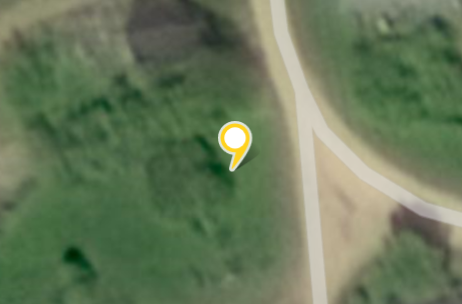 №п/пАдрес, кадастровый номер земельного участка, площадь земельного участкаСхема размещения мест (площадок)накопления ТКО, Масштаб 1:2000126Тверская обл., Осташковский городской округ, Сорожский т/о, д.Дубок,кадастровыйномер земельного участка69:24:0135501X 57.144099Y 33.195208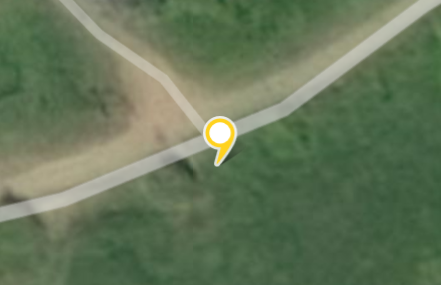 